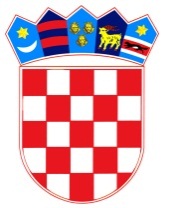           REPUBLIKA HRVATSKAOSJEČKO-BARANJSKA ŽUPANIJA            OPĆINA ŠODOLOVCI                   Općinsko vijećeZAPISNIKsa  19. sjednice Općinskog vijeća Općine Šodolovci održane dana 25. listopada 2019. godine u Šodolovcima, Ive Andrića 3Sjednica je započela s radom u 19.00 sati.Prisutni vijećnici: Tomislav Starčević, Slobodanka Bijelić, Goran Kovačević, Čedomir Janošević, Biljana Đuričić i Lazar Telenta.Odsutni vijećnici: Slobodanka Matijević, Vjekoslav Brđanin, Goran Penava, Đurđica Ratković i Nikola Grkinić.Ostali prisutni: Dragan Zorić (zamjenik općinskog načelnika koji obnaša dužnost općinskog načelnika Općine Šodolovci) i Darija Ćeran (viši stručni suradnika za računovodstvene i financijske poslove, ujedno i zapisničar).Predsjednik vijeća pozdravio je sve prisutne i utvrdio kvorum.Predsjednik vijeća upitao je prisutne ima li tko primjedbu ili dopunu za predloženi dnevni red današnje sjednice.Kako nije bilo primjedbi niti prijedloga vezanih uz predloženi dnevni red Predsjednik Općinskog Vijeća stavio je prijedlog dnevnog reda na glasovanje, te je jednoglasno prihvaćen slijedeći  DNEVNI RED1. Razmatranje i usvajanje zapisnika sa 18. sjednice Općinskog Vijeća Općine Šodolovci,2. Prijedlog I. Izmjena i dopuna Proračuna Općine Šodolovci za 2019. godinu,3. Prijedlog I. Izmjene i dopune Programa gradnje objekata i uređaja komunalne infrastrukture općine Šodolovci za 2019. godinu,4. Prijedlog I. Izmjene i dopune Programa održavanja objekata i uređaja komunalne infrastrukture općine Šodolovci za 2019. godinu5. Prijedlog I. Izmjene i dopune Programa javnih potreba u socijalnoj skrbi općine Šodolovci za 2019. godinu,6. Prijedlog I. Izmjene i dopune Programa javnih potreba u kulturi i religiji općine Šodolovci za 2019. godinu,7. Prijedlog I. Izmjene i dopune Programa javnih potreba u sportu općine Šodolovci za 2019. godinu,8. Prijedlog I. Izmjene i dopune Programa utroška sredstava ostvarenih raspolaganjem poljoprivrednim zemljištem u vlasništvu Republike Hrvatske na području Općine Šodolovci za 2019. godinu,9. Prijedlog I. Izmjene i dopune Programa javnih potreba u predškolskom odgoju i obrazovanju općine Šodolovci za 2019. godinu,10. Prijedlog Odluke o komunalnom redu,11. Prijedlog Zaključka o usvajanju Izvješća o lokacijama i količinama odbačenog otpada te troškovima uklanjanja odbačenog otpada na području Općine Šodolovci u 2018. godini12. Razno.Prelazi se na rad prema utvrđenom dnevnom reduTOČKA 1. RAZMATRANJE I USVAJANJE ZAPISNIKA SA 18. SJEDNICE OPĆINSKOG VIJEĆA OPĆINE ŠODOLOVCIPredsjednik Općinskog Vijeća upitao je nazočne ima li netko primjedbu na zapisnik sa 18. sjednice Općinskog Vijeća Općine Šodolovci.Kako primjedbi i prijedloga nije bilo Predsjednik Općinskog Vijeća pozvao je vijećnike da glasuju o prijedlogu zapisnika sa 18. sjednice Općinskog Vijeća.ZA je glasovalo šest (6) vijećnikaPROTIV niti jedan (0)SUZDRŽAN niti jedan (0)Predsjednik vijeća konstatirao je kako je zapisnik usvojen jednoglasno sa šest glasova ZA, te je općinsko vijeće Općine Šodolovci donijeloZAKLJUČAKo usvajanju zapisnika sa 18. sjednice Općinskog Vijeća(Zaključak se prilaže zapisniku i njegov je sastavni dio- prilog 1).TOČKA 2.-9. 2. Prijedlog I. Izmjena i dopuna Proračuna Općine Šodolovci za 2019. godinu,3. Prijedlog I. Izmjene i dopune Programa gradnje objekata i uređaja komunalne infrastrukture za 2019. godinu,4. Prijedlog I. Izmjene i dopune Programa održavanja objekata i uređaja komunalne infrastrukture općine Šodolovci za 2019. godinu,5. Prijedlog I. Izmjene i dopune Programa javnih potreba u socijalnoj skrbi Općine Šodolovci za 2019. godinu,6. Prijedlog I. Izmjene i dopune Programa javnih potreba u kulturi i religiji općine Šodolovci za 2019. godinu,7. Prijedlog I. Izmjene i dopune Programa javnih potreba u sportu općine Šodolovci za 2019. godinu,8. Prijedlog I. Izmjene i dopune Programa utroška sredstava ostvarenih raspolaganjem poljoprivrednim zemljištem u vlasništvu Republike Hrvatske na području Općine Šodolovci za 2019. godinu,9. Prijedlog I. Izmjena i dopuna Programa javnih potreba u predškolskom odgoju i obrazovanju općine Šodolovci za 2019. godinu,Viši stručni suradnik za računovodstvene i financijske poslove Darija Ćeran obrazložila je Općinskom vijeću Prijedlog I. Izmjena i dopuna Proračuna Općine Šodolovci za 2019. godinu. Navodi kako je Plan Proračuna za 2019. godinu općine usvojen u iznosu od 9.086.790,51 kuna te da se I. izmjenama i dopunama predlaže smanjenje Proračuna na 7.130.923,58 kuna. Ukupne prihode čine prihodi poslovanja u iznosu od 6.121.261,39 kuna i prihodi od prodaje nefinancijske imovine u iznosu od 500.000,00 kuna i planira se iskoristiti raspoloživa sredstva iz prethodnih godina u iznosu od 509.662,19 kuna. Vezano uz rashode navodi se kako ih čine rashodi poslovanja u iznosu 3.871.400,15 i rashodi za nabavu nefinancijske imovine 3.236.109,03 kuna.Nakon dovršetka obrazlaganja prijedloga Odluke o I. izmjenama i dopunama Proračuna Općine Šodolovci za 2019. godinu te izmjena i dopuna pojedinačnih Programa Predsjednik vijeća otvorio je raspravu te upitao vijećnike javlja li se tko za riječ te ima li itko kakvo pitanje ili pak prijedlog za raspravu. Kako se nitko nije javio za riječ niti je bilo dodatnih pitanja Predsjednik općinskog vijeća stavio je prijedlog Odluke o I. izmjenama i dopunama Proračuna Općine Šodolovci za 2019. godinu te izmjene i dopune pojedinačnih Programa vezanih uz izmjene i dopune Proračuna Općine Šodolovci za 2019. godinu na glasovanje:ZA je glasovalo šest (6) vijećnikaPROTIV niti jedan (0)SUZDRŽAN niti jedan (0)Predsjednik vijeća konstatirao je da je jednoglasno s šest glasova ZA općinsko vijeće Općine Šodolovci usvojilo i donijelo:2. I. Izmjena i dopuna Proračuna Općine Šodolovci za 2019. godinu (prilog 2),3. I. Izmjene i dopune Programa gradnje objekata i uređaja komunalne infrastrukture za 2019. godinu (prilog 3),4. I. Izmjene i dopune Programa održavanja objekata i uređaja komunalne infrastrukture općine Šodolovci za 2019. godinu (prilog 4),5. I. Izmjene i dopune Programa javnih potreba u socijalnoj skrbi općine Šodolovci za 2019. godinu (prilog 5),6. I. Izmjene i dopune Programa javnih potreba u kulturi i religiji općine Šodolovci za 2019. godinu (prilog 6),7. I. Izmjene i dopune Programa javnih potreba u sportu općine Šodolovci za 2019. godinu (prilog 7),8. I. Izmjene i dopune Programa utroška sredstava ostvarenih raspolaganjem poljoprivrednim zemljištem u vlasništvu Republike Hrvatske na području Općine Šodolovci za 2019. godinu (prilog 8).9. I. Izmjene i dopune javnih potreba u predškolskom odgoju i obrazovanju općine Šodolovci za 2019. godinu (prilog 9).TOČKA 10. PRIJEDLOG ODLUKE O KOMUNALNOM REDUViša stručna suradnica je ispred Jedinstvenog upravnog odjela obrazložila Prijedlog Odluke o komunalnom redu Općine Šodolovci. Također je istaknuto kako će općina poduzeti sve potrebne radnje kako bi omogućila provedbu odluke.Nakon dovršetka izlaganja Predsjednik Općinskog vijeća otvorio je raspravu. Kako nije bilo daljnjih pitanja niti uključenja u raspravu o naprijed navedenom Prijedlogu Odluke Predsjednik  Općinskog vijeća Općine Šodolovci stavio je Prijedlog Odluke na glasovanje:ZA je glasovalo šest (6) vijećnikaPROTIV niti jedan (0)SUZDRŽAN niti jedan (0)Predsjednik vijeća konstatirao je da je jednoglasno sa šest glasova ZA općinsko vijeće Općine Šodolovci usvojilo i donijeloODLUKUo komunalnom redu(Odluka se prilaže zapisniku i njegov je sastavni dio- prilog 10).TOČKA 11. PRIJEDLOG ZAKLJUČKA O USVAJANJU IZVJEŠĆA O LOKACIJAMA I KOLIČINAMA ODBAČENOG OTPADA TE TROŠKOVIMA UKLANJANJA ODBAČENOG OTPADA NA PODRUČJU OPĆINE ŠODOLOVCI U 2018. GODINIZamjenik općinskog načelnika koji obnaša dužnost općinskog načelnika općine Šodolovci predočio je vijećnicima Izvješće o lokacijama i količinama odbačenoga otpada te troškovima uklanjanja odbačenog otpada na području općine Šodolovci u 2018. godini. Nakon izlaganja Predsjednik općinskog vijeća otvorio je raspravu. Istaknute su lokacije koje će biti predmetom sanacije tijekom predstojećeg razdoblja te također su pojedini vijećnici istaknuli potrebu za eventualnim postavljanjem rampi i još tabli upozorenja na pojedine lokacije. Kako nije bilo daljnjih pitanja niti uključenja u raspravu o naprijed navedenom Prijedlogu Predsjednik  Općinskog vijeća Općine Šodolovci stavio je Prijedlog Zaključka o usvajanju izvješća na glasovanje:ZA je glasovalo šest (6) vijećnikaPROTIV niti jedan (0)SUZDRŽAN niti jedan (0)Predsjednik vijeća konstatirao je da je jednoglasno sa šest glasova ZA općinsko vijeće Općine Šodolovci usvojilo i donijeloZAKLJUČAKo usvajanju Izvješća o lokacijama i količinama odbačenog otpada te troškovima uklanjanja odbačenog otpada na području općine Šodolovci u 2018. godini(Odluka se prilaže zapisniku i njegov je sastavni dio- prilog 10).Sjednica je završila u 19.39 sati.Šodolovci, 25. listopada 2019.ZAPISNIČAR:                                                                                        PREDSJEDNIK VIJEĆA:Darija Ćeran                                                                                             Tomislav StarčevićKLASA: 021-05/19-01/6URBROJ: 2121/11-19-3